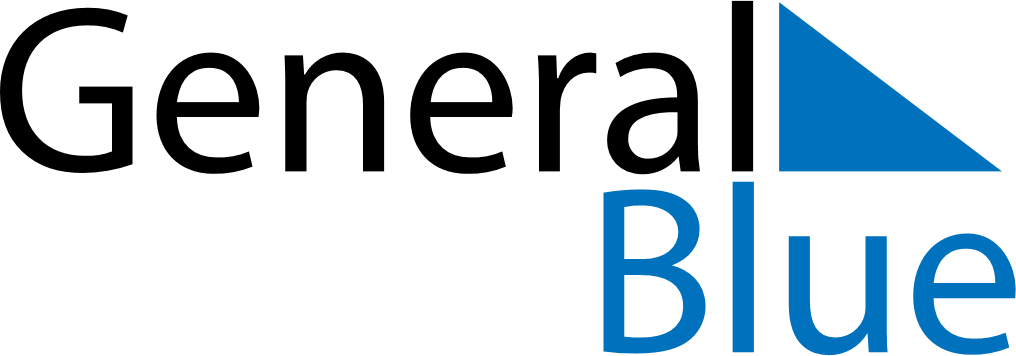 November 2024November 2024November 2024BelizeBelizeSUNMONTUEWEDTHUFRISAT1234567891011121314151617181920212223Garifuna Settlement Day24252627282930